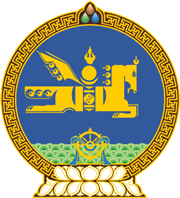 МОНГОЛ УЛСЫН ХУУЛЬ2021 оны 05 сарын 06 өдөр                                                                  Төрийн ордон, Улаанбаатар хот  ГААЛИЙН ТУХАЙ ХУУЛЬД  ӨӨРЧЛӨЛТ  ОРУУЛАХ ТУХАЙ 1 дүгээр зүйл.Гаалийн тухай хуулийн 262 дугаар зүйлийн 262.1 дэх хэсгийн “Патентийн тухай” гэснийг “Патентын тухай” гэж өөрчилсүгэй.2 дугаар зүйл.Энэ хуулийг Патентын тухай хууль /Шинэчилсэн найруулга/ хүчин төгөлдөр болсон өдрөөс эхлэн дагаж мөрдөнө.	МОНГОЛ УЛСЫН 	ИХ ХУРЛЫН ДАРГА				Г.ЗАНДАНШАТАР